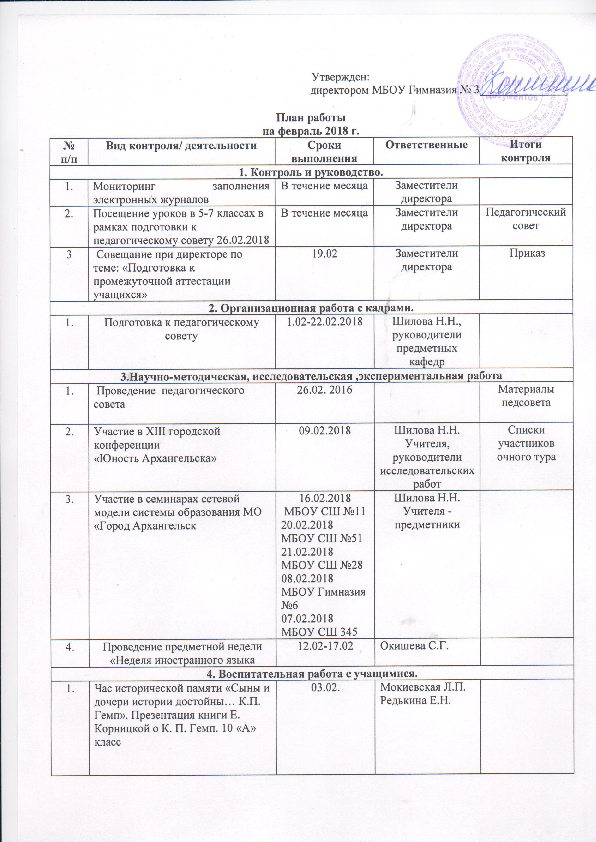 2.Музейный урок «Спортивная слава школы. А. Л. Добрунов».               6 «В» классМузейный урок «Спортивная слава школы. А. Л. Добрунов».               6 «В» класс07.02.Мокиевская Л.П.Мокиевская Л.П.3.Турнир смекалистых «На пороге открытий», посвященный Дню науки.Турнир смекалистых «На пороге открытий», посвященный Дню науки.08.02Мокиевская Л.П.Мокиевская Л.П.4.Акция «С героями в одном строю», посвященная 75-летию Сталинградской битвы и памяти выпускника школы №3 1937 года Игоря Гемп. 9-е классыАкция «С героями в одном строю», посвященная 75-летию Сталинградской битвы и памяти выпускника школы №3 1937 года Игоря Гемп. 9-е классы21.02Мокиевская Л.П.Мокиевская Л.П.5.Экскурсия «Директор Спирова А. А. Школа военной поры». Встреча с ветеранами военного детства.Экскурсия «Директор Спирова А. А. Школа военной поры». Встреча с ветеранами военного детства.24.02Мокиевская Л.П.Мокиевская Л.П.6.Единый классный час «Есть такая профессия – Родину защищать»Единый классный час «Есть такая профессия – Родину защищать»20.0222.02Классные руководители2-11 классовКлассные руководители2-11 классов7.Военно-спортивная игра «Тропа к генералу» (5-6 классы)Военно-спортивная игра «Тропа к генералу» (5-6 классы)19.02Шабунина Ж.Н.Шабунина Ж.Н.8.Военно-спортивная эстафета «Полоса мужества»7-8 классы, 9-10 классыВоенно-спортивная эстафета «Полоса мужества»7-8 классы, 9-10 классы20.0221.02Заборская Н.С.Кузнецов С.В.Заборская Н.С.Кузнецов С.В.9.Почта «День  Валентина»Почта «День  Валентина»14.02.Шабунина Ж. Н.Шабунина Ж. Н.10.Мастер-класс «Изготовление валентинок». 5-е классы. Мастер-класс «Изготовление валентинок». 5-е классы. 12 – 13.02Таратина Е. Н.Таратина Е. Н.5. Деятельность социально-психологической службы.5. Деятельность социально-психологической службы.5. Деятельность социально-психологической службы.5. Деятельность социально-психологической службы.5. Деятельность социально-психологической службы.5. Деятельность социально-психологической службы.5. Деятельность социально-психологической службы.1.Подготовка к организации социально-психологического тестирования, направленного на раннее выявление немедицинского потребления наркотических средств и психотропных веществВ течение месяцаВ течение месяцаБелкова Н.В.Белкова Н.В.Информация на сайте2.Подготовка к проведению профилактических медицинских осмотров обучающихся на употребление наркотических и психоактивных веществВ течение месяцаВ течение месяцаБелкова Н.В.Белкова Н.В.Информация на сайте3.Участие в работе Совета профилактики правонарушений гимназииВ течение месяцаВ течение месяцаБелкова Н.В.Янковая Т.В.Белкова Н.В.Янковая Т.В.Протоколы4.Консультирование родителей и учащихсяВ течение месяца по запросуВ течение месяца по запросуБелкова Н.В.Белкова Н.В.Журнал учета консультаций6. Работа с родителями учащихся.6. Работа с родителями учащихся.6. Работа с родителями учащихся.6. Работа с родителями учащихся.6. Работа с родителями учащихся.6. Работа с родителями учащихся.6. Работа с родителями учащихся.1.Родительские собранияПо графикуПо графикуКлассные руководители1-11 классовКлассные руководители1-11 классов-2.«Школа для родителей будущих первоклассников»17.02.201817.02.2018Змеева Т.М.Змеева Т.М.3.Мониторинг удовлетворенности родителей качеством предоставляемых платных услуг19- 28.02.201819- 28.02.2018Змеева Т.М.Змеева Т.М.Аналитические материалы7. Общегородские мероприятия7. Общегородские мероприятия7. Общегородские мероприятия7. Общегородские мероприятия7. Общегородские мероприятия7. Общегородские мероприятия7. Общегородские мероприятия1.Городские предметные олимпиады для учащихся 4-х классов Городские предметные олимпиады для учащихся 4-х классов Русский язык 13.02Окружающий мир 13.02Математика 14.02
литературное чтение 14.02Английский язык 15.02  Русский язык 13.02Окружающий мир 13.02Математика 14.02
литературное чтение 14.02Английский язык 15.02  Змеева Т.М.Шилова Н.Н. Протоколы олимпиад2.Региональный этап ВсОШРегиональный этап ВсОШ1.02 -математика7-8. 02 -экология 12-13.02 -англ.язык14-15.02 -технология16-17.02 -ОБЖ19-20.02- нем.язык1.02 -математика7-8. 02 -экология 12-13.02 -англ.язык14-15.02 -технология16-17.02 -ОБЖ19-20.02- нем.языкШилова Н.Н.Протоколы олимпиад3.Участие в конкурс  «Живая классика»ШЭ  Участие в конкурс  «Живая классика»ШЭ  1.02-16.02.20181.02-16.02.2018Участники МЭ4.Участие в городской конкурсе«В волшебной Пушкинской стране»Участие в городской конкурсе«В волшебной Пушкинской стране»15-16.02.2018МБОУ СШ №2314.0015-16.02.2018МБОУ СШ №2314.00Результаты конкурсов5.Участие в Турнире математических задач ШЭУчастие в Турнире математических задач ШЭУчастники МЭ6.Первенство г. Архангельска по игре «Что? Где? Когда?»Первенство г. Архангельска по игре «Что? Где? Когда?»11.0211.02Шабунина Ж. Н.-7.Выставка «Наука. Образование. Карьера»Выставка «Наука. Образование. Карьера»07-08.0207-08.02Классные руководители 8-11 классов-8.Открытая массовая гонка «Лыжня России»Открытая массовая гонка «Лыжня России»11.02.11.02.Юрьева М.С.Информация на сайте9.Конкурс рисунков «Я рисую этот мир»Конкурс рисунков «Я рисую этот мир»26.02 – 30.0326.02 – 30.03Шабунина Ж.Н.Информация на сайте10.Эстафета «Я выбираю ГТО»Эстафета «Я выбираю ГТО»10.0212.02.16.02.10.0212.02.16.02.Юрьева М.С.Информация на сайте11.Фестиваль по техническому творчеству «Техноквест»Фестиваль по техническому творчеству «Техноквест»24.0224.02Кузнецова В. В.Руцкая А. С.12.Акция «Мы с вами, солдаты России»Акция «Мы с вами, солдаты России»01.02-28.0201.02-28.02Сидоренко Н.А.Балина Н.А.8. Государственная итоговая аттестация8. Государственная итоговая аттестация8. Государственная итоговая аттестация8. Государственная итоговая аттестация8. Государственная итоговая аттестация8. Государственная итоговая аттестация8. Государственная итоговая аттестация1.Прием заявлений на прохождение ГИА выпускниками 9- классовПрием заявлений на прохождение ГИА выпускниками 9- классовдо 01.03.2017до 01.03.2017Суетина Е.В., зам. директора2.Проведение информационно-разъяснительной работы с участниками государственной итоговой аттестации,                          с родителями (законными представителями) выпускниковПроведение информационно-разъяснительной работы с участниками государственной итоговой аттестации,                          с родителями (законными представителями) выпускниковВ течение месяцаВ течение месяцаКлассные руководители